ПАМЯТКА                                                                                                                                        по предоставлению в электронном виде государственной услуги                «ПРЕДОСТАВЛЕНИЕ ЗАИНТЕРЕСОВАННЫМ ЛИЦАМ ИНФОРМАЦИИ ПО ВОПРОСАМ ЛИЦЕНЗИРОВАНИЯ ЗАГОТОВКИ, ХРАНЕНИЯ, ПЕРЕРАБОТКИ И РЕАЛИЗАЦИИ ЛОМА ЧЕРНЫХ МЕТАЛЛОВ, ЦВЕТНЫХ МЕТАЛЛОВ»1. Войдите на сайт «Портал Воронежской области»  https://www.govvrn.ru/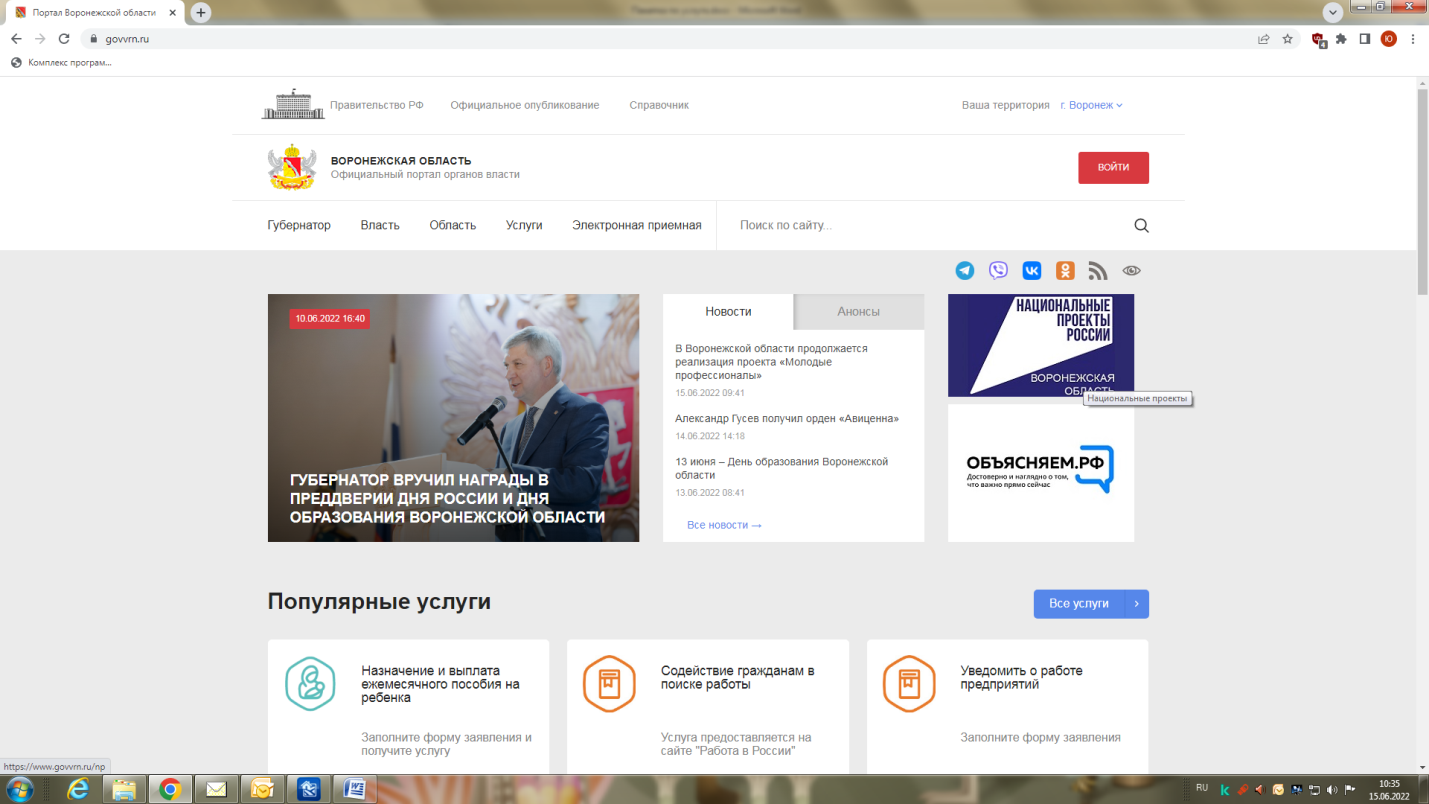 2. Выберите раздел «Услуги»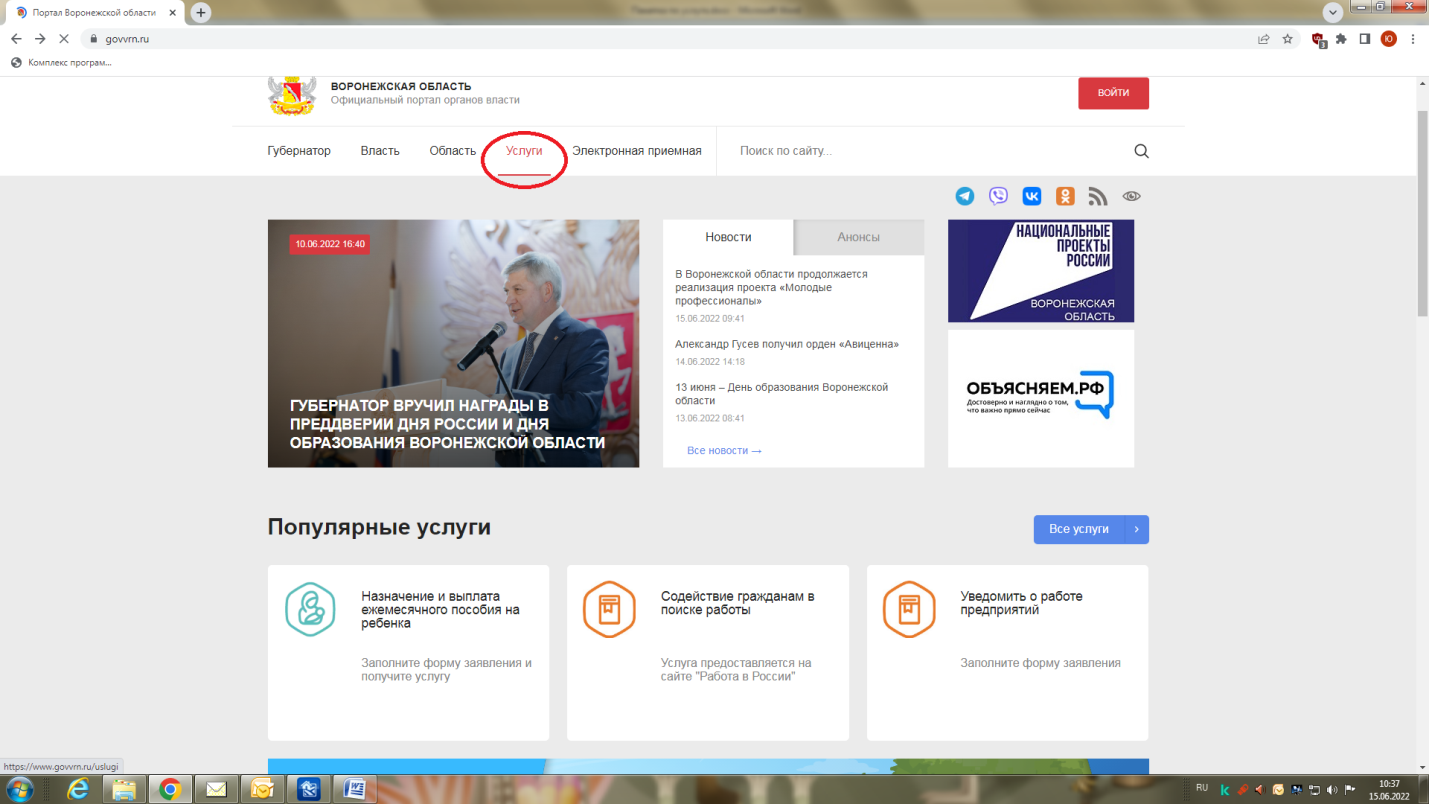 3. В разделе «Услуги» выберите категорию «Природопользование»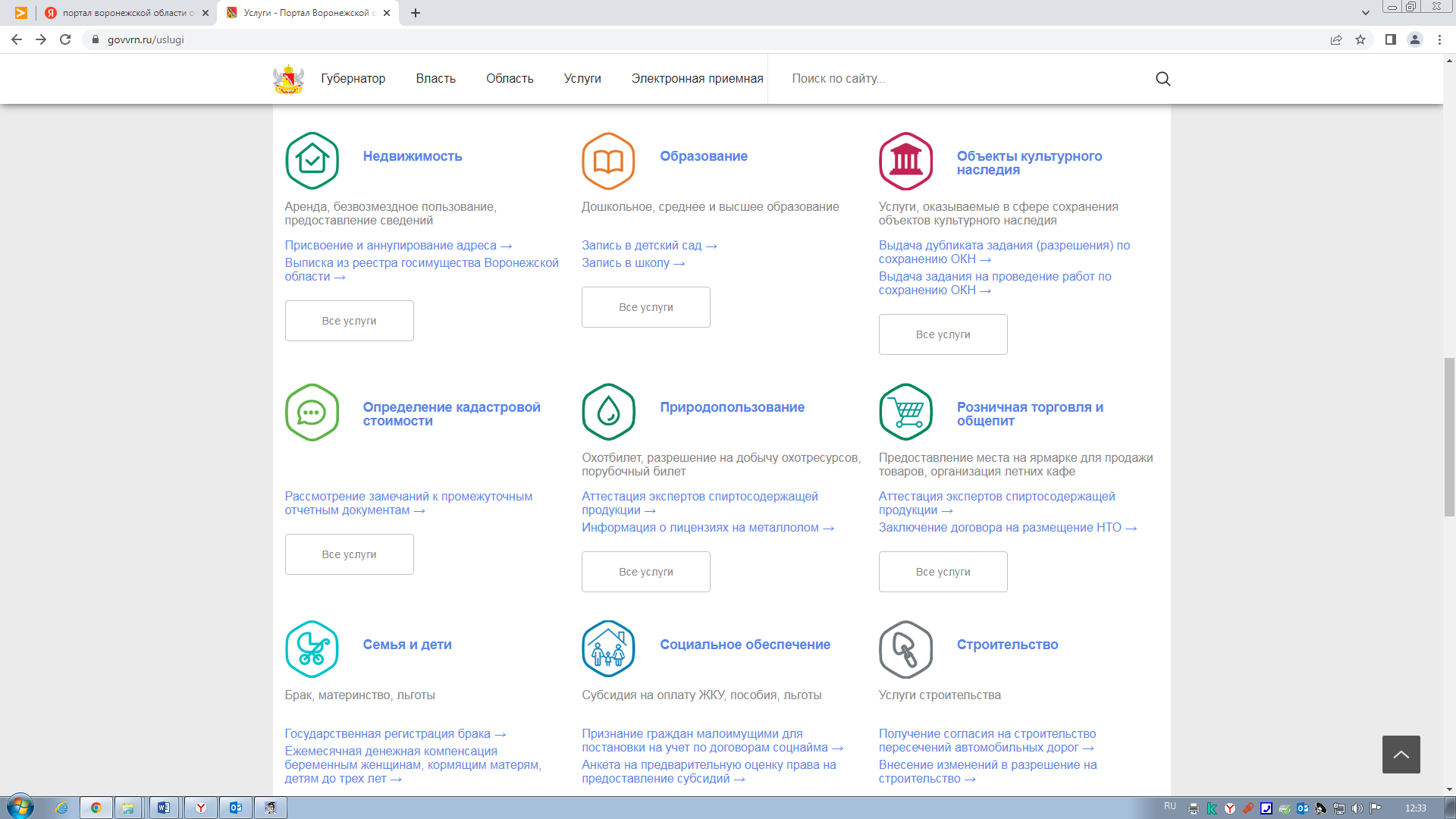 4. В категории «Природопользование» выберите услугу «Информация о лицензиях на металлолом», «Предоставлении сведений о конкретной лицензии по работе с металлоломом»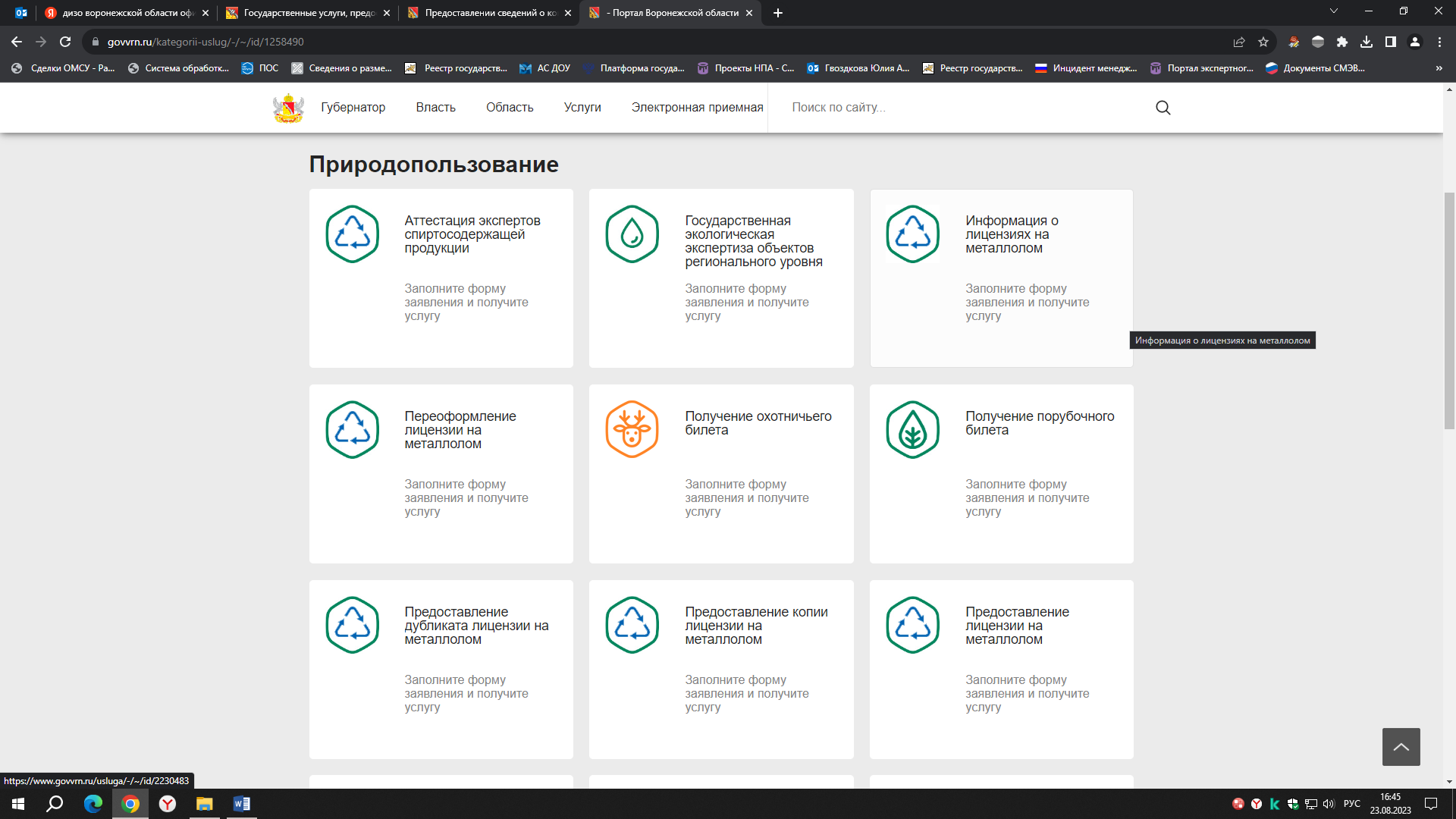 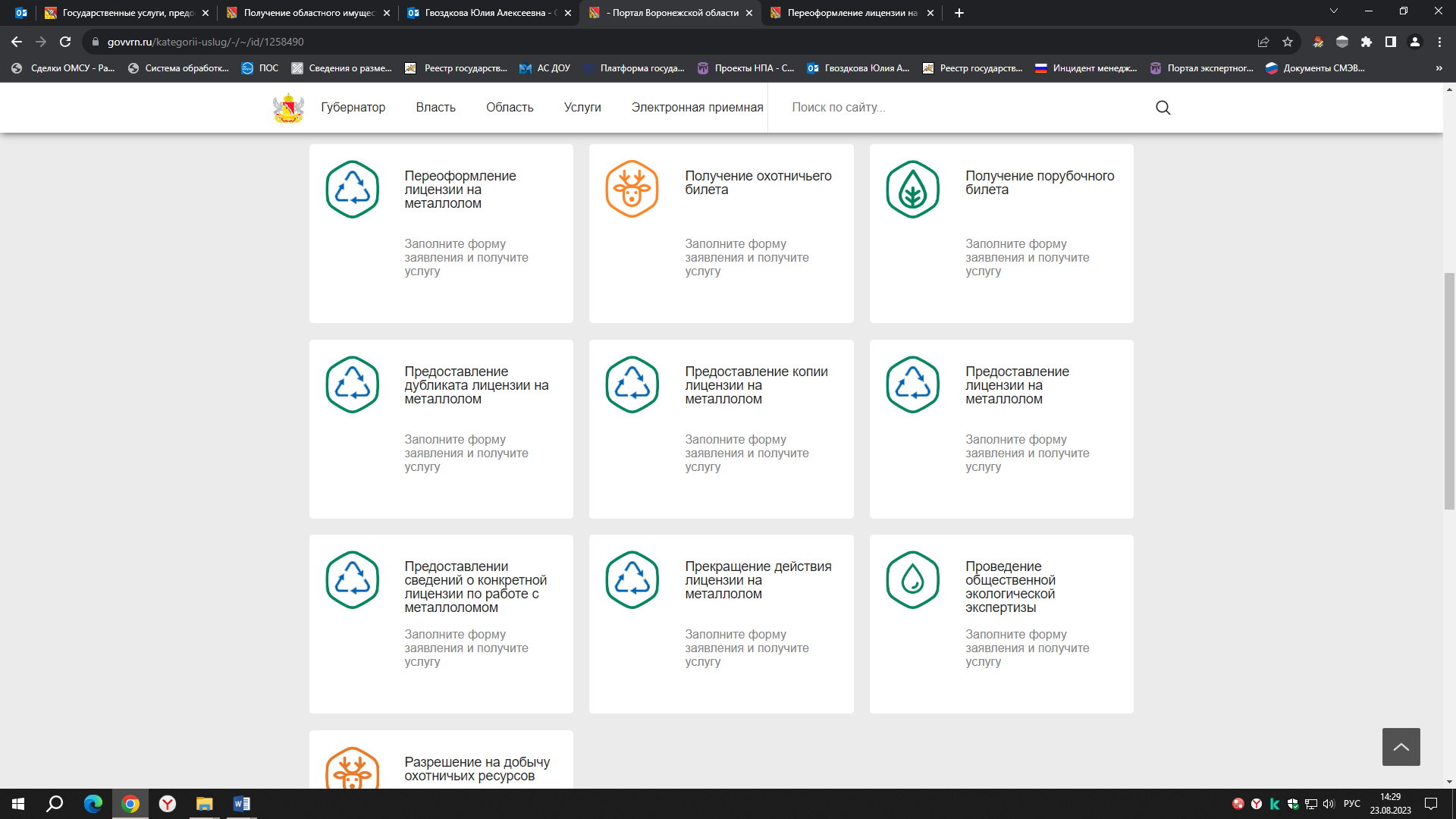 5. Авторизуйтесь на портале для получения услуги. Введите логин и пароль от личного кабинета на портале «Госуслуги».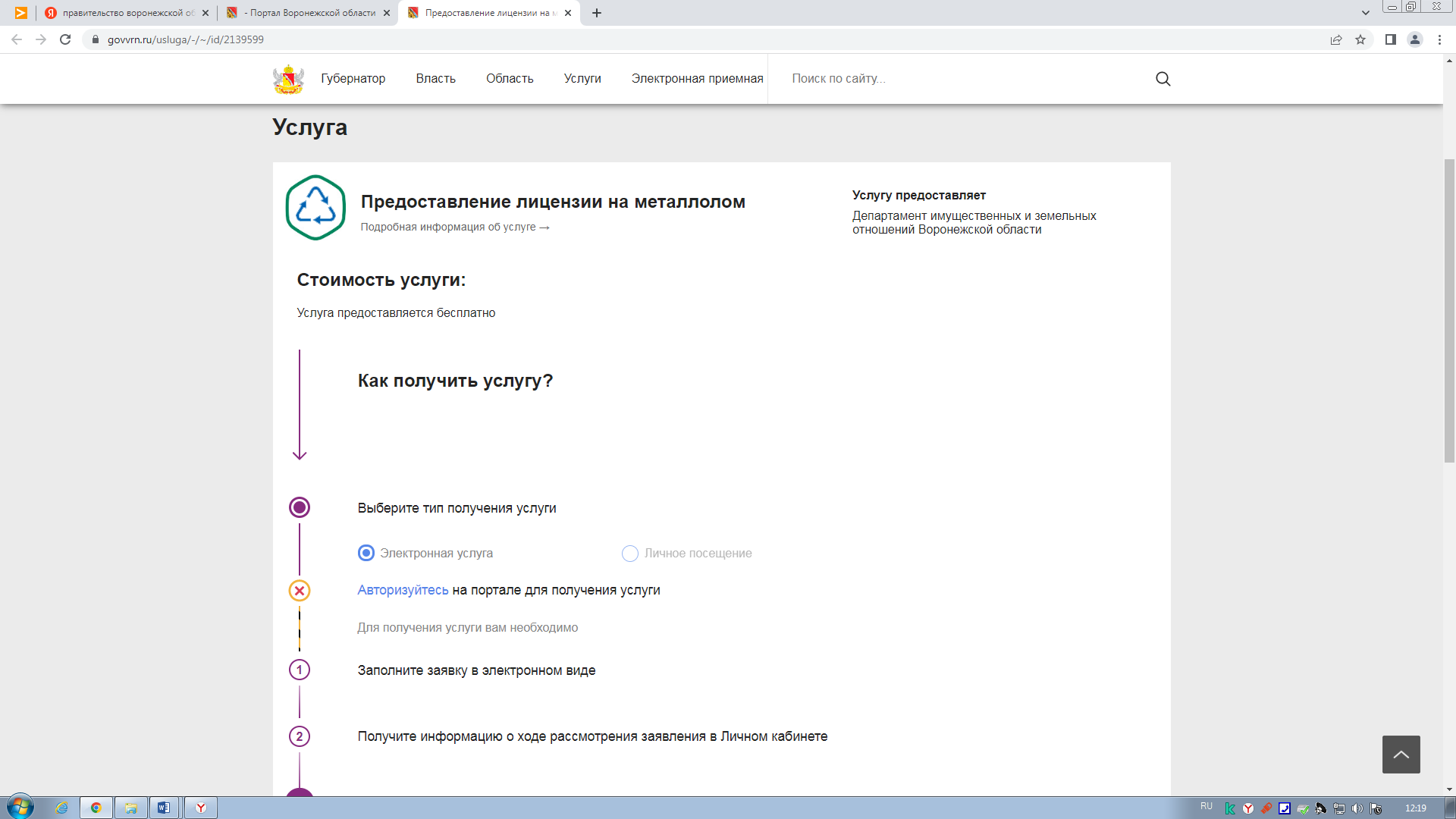  6. Нажмите кнопку «Получить услугу»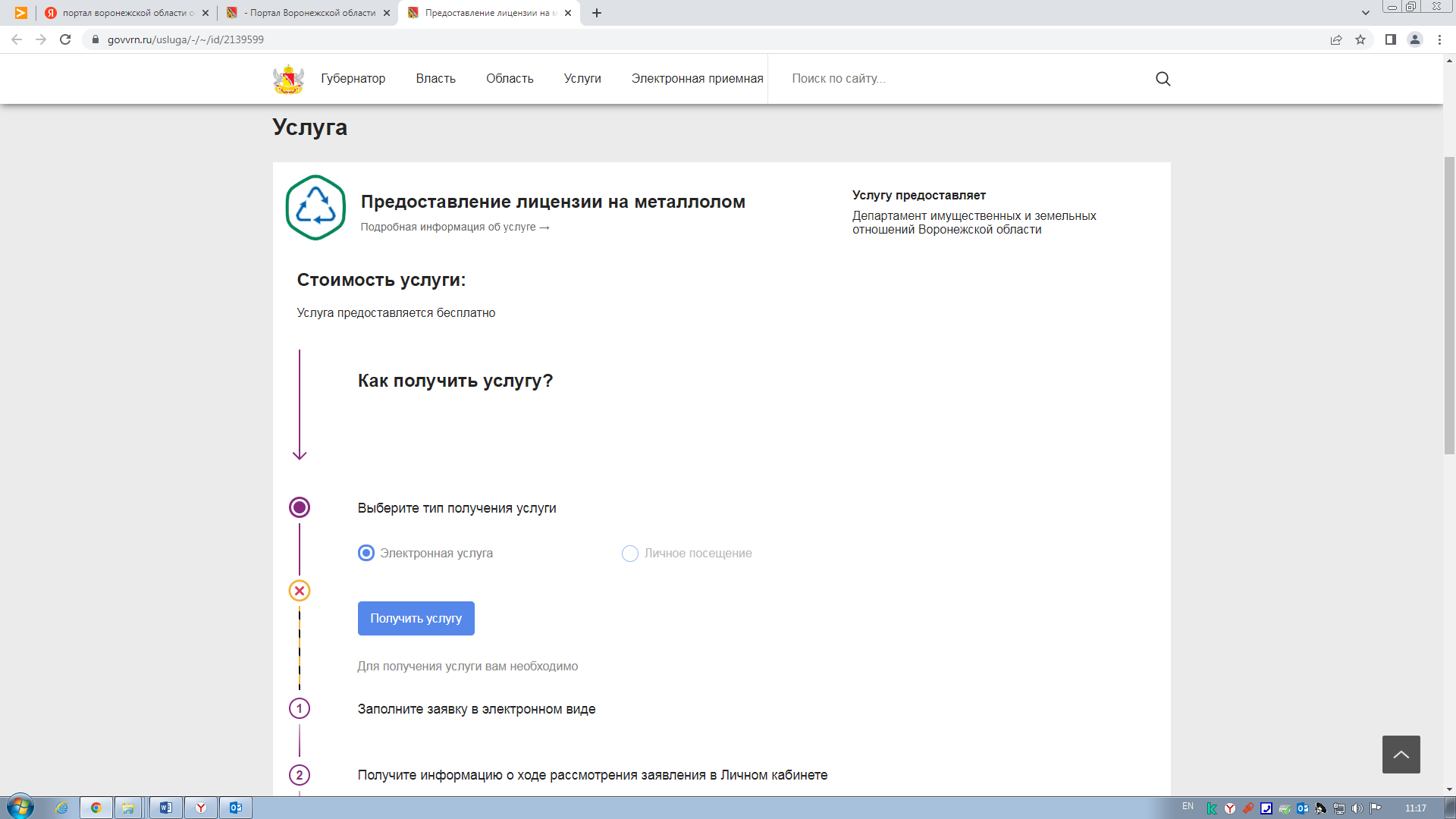 7. Заполните форму для получения услуги. 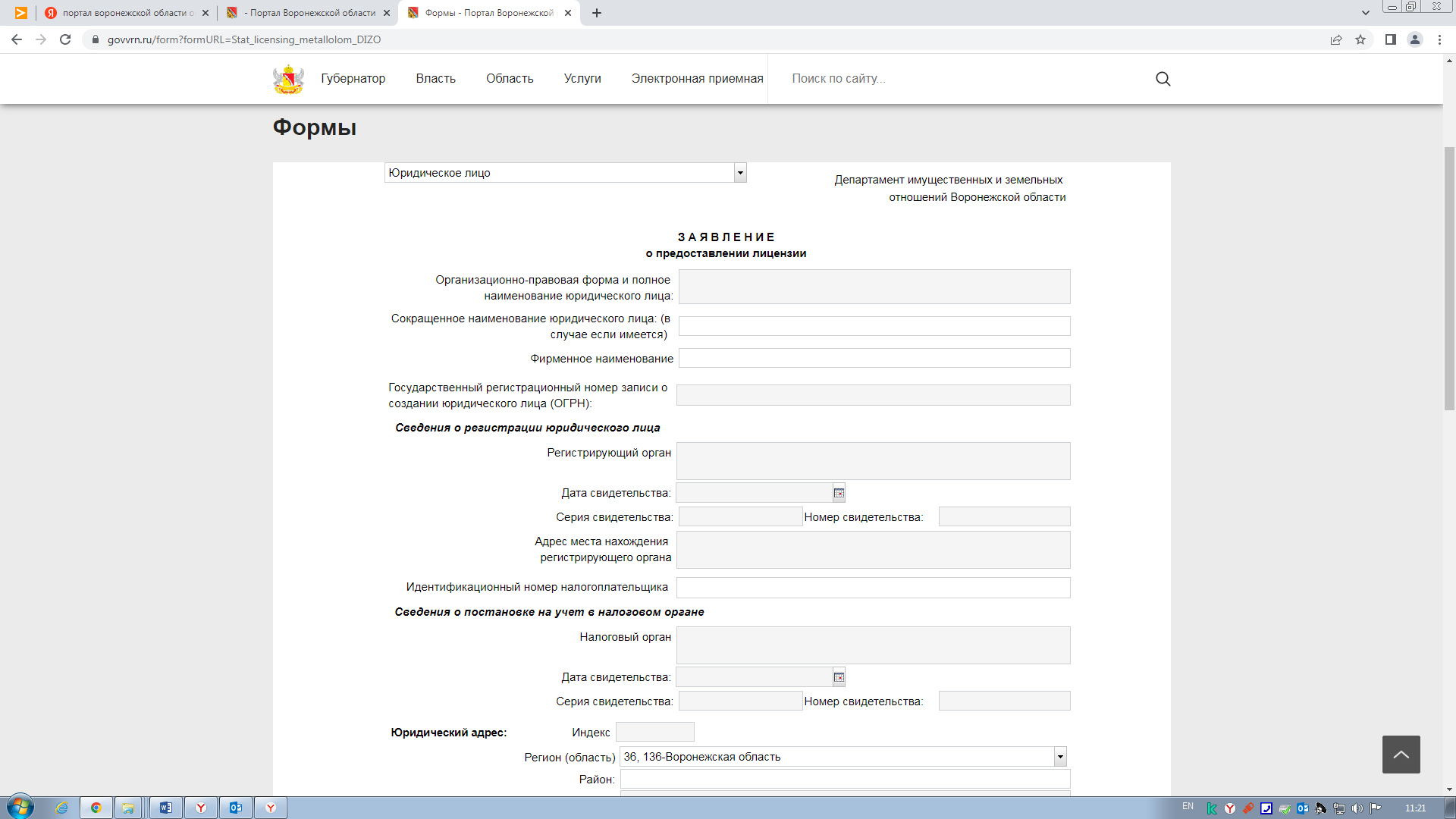 8. Добавьте необходимые документы. Необходимо прикрепить скриншоты документов в требуемом формате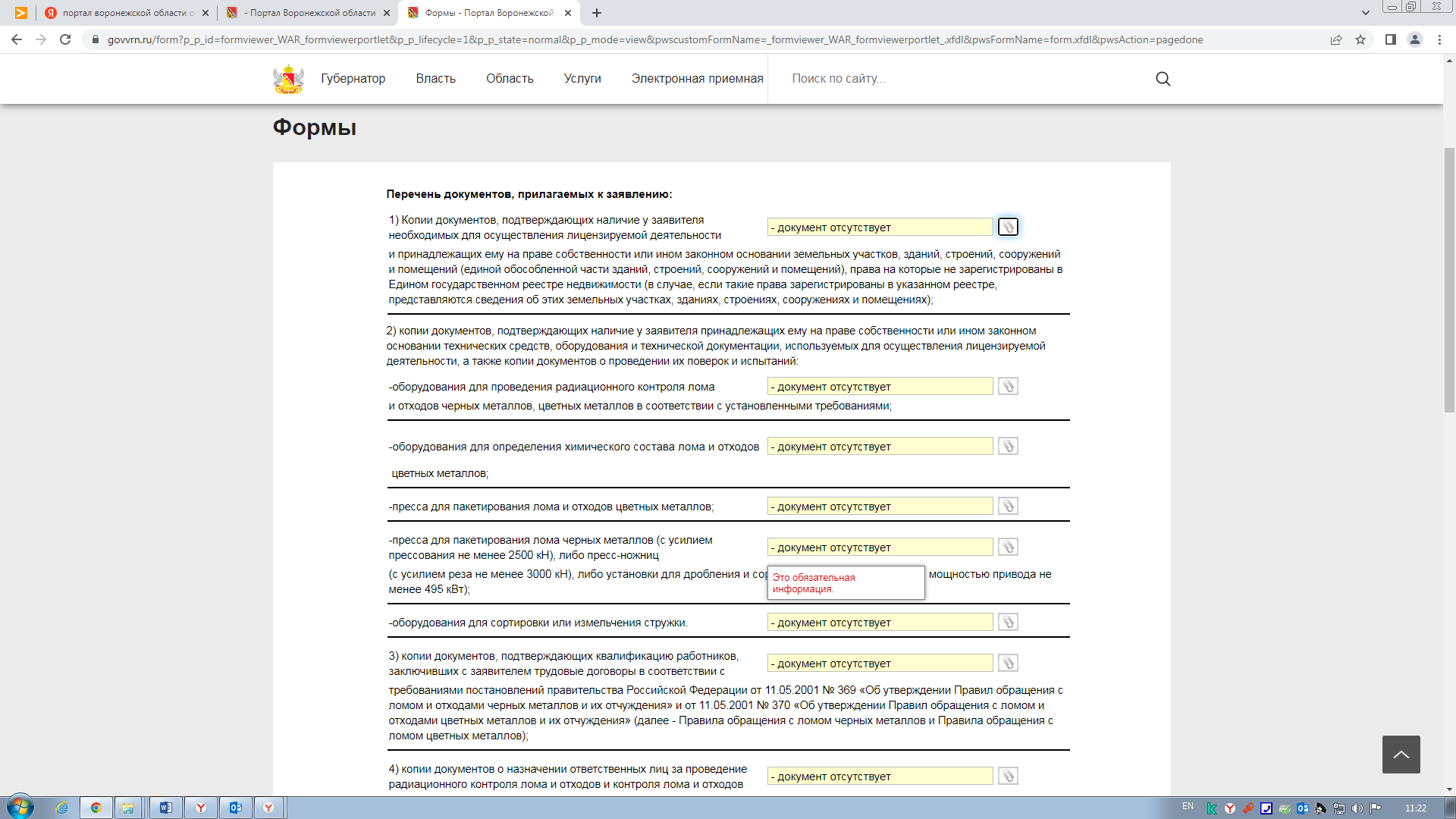 9. Нажмите кнопку «Отправить»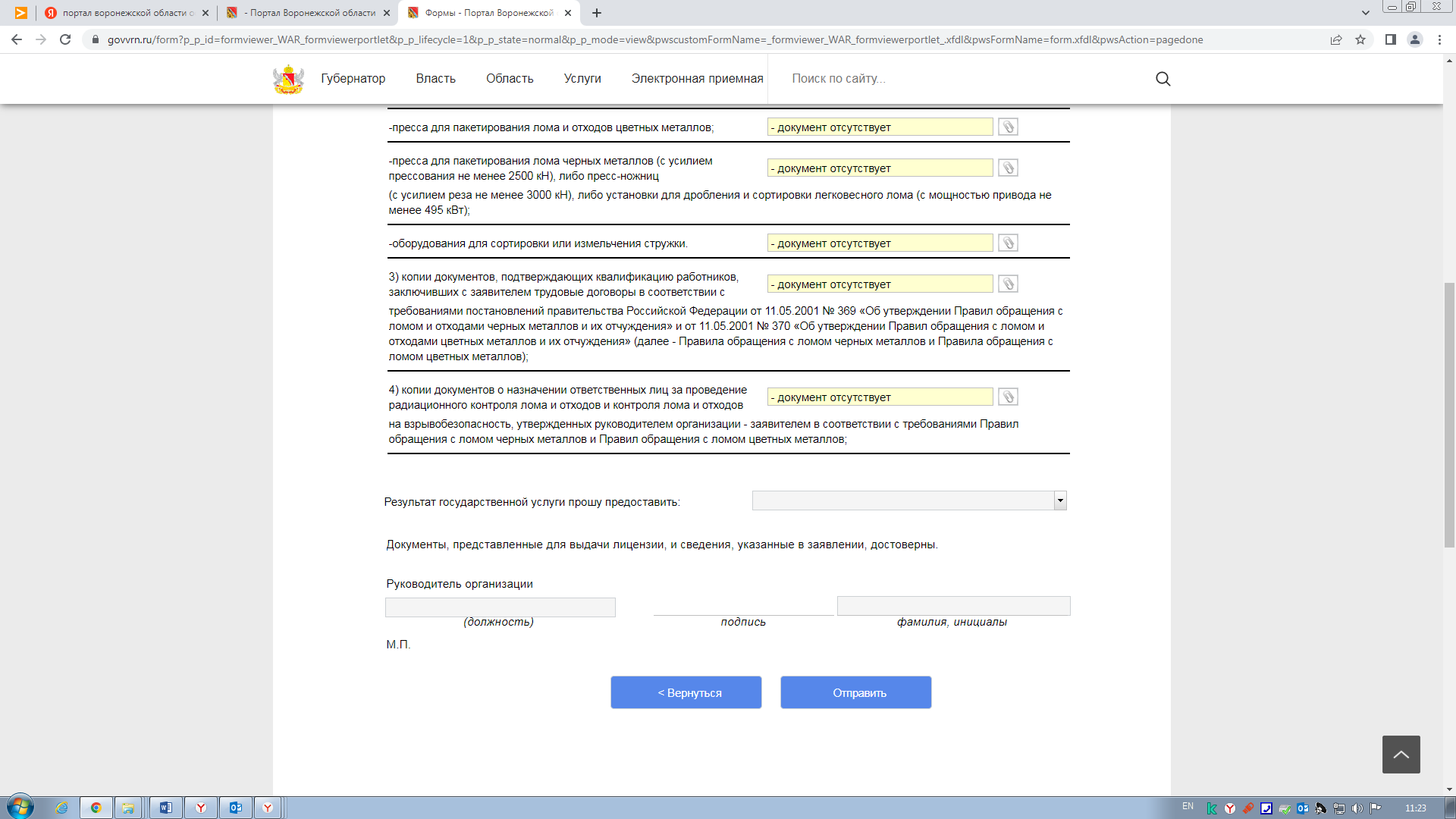 10. Спасибо! Ожидайте оповещение о результате в личном кабинете